Решение № 42 от 25 апреля 2017 г. Об утверждении схемы многомандатных избирательных округов по выборам депутатов Совета депутатов муниципального округа Головинский в городе Москве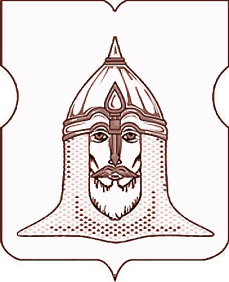 СОВЕТ ДЕПУТАТОВМУНИЦИПАЛЬНОГО ОКРУГА ГОЛОВИНСКИЙРЕШЕНИЕ 25 апреля 2017 года № 42Об утверждении схемы многомандатных избирательных округов по выборам депутатов Совета депутатов муниципального округа Головинский в городе МосквеВ соответствии со статьей 18 Федерального закона от 12 июня 2002 года № 67-ФЗ «Об основных гарантиях избирательных прав и права на участие в референдуме граждан Российской Федерации» и статьей 13 Закона города Москвы от 6 июля 2005 года № 38 «Избирательный кодекс города Москвы»Совет депутатов муниципального округа Головинский решил:1. Утвердить схему многомандатных избирательных округов по выборам депутатов Совета депутатов муниципального округа Головинский в городе Москве на 10 лет согласно приложению к настоящему решению.
2. Признать утратившим силу решение муниципального Собрания внутригородского муниципального образования Головинский в городе Москве от 27 сентября 2011 года № 61 «Об утверждении схемы избирательных округов по выборам депутатов муниципального Собрания внутригородского муниципального образования Головинское в городе Москве»3. Опубликовать настоящее решение в бюллетене «Московский муниципальный вестник» в течение пяти дней со дня его принятия и разместить на официальном сайте муниципального округа Головинский http://nashe-golovino.ru/.4. Направить настоящее решение в Избирательную комиссию внутригородского муниципального образования в городе Москве – муниципального округа Головинский в течение 3 дней со дня его принятия.5. Контроль выполнения настоящего решения возложить на главу муниципального округа Архипцову Н.В.Глава муниципального округа Головинский                       Н.В. АрхипцоваПриложениек решению Совета депутатов муниципального округа Головинский от 25 апреля 2017 года № 42Схема многомандатных избирательных округов по выборам депутатов Совета депутатов муниципального округа Головинский в городе Москве1. Пятимандатный избирательный округ № 1Число избирателей – 21842 человек.Перечень домовладений:ул. Автомоторная д. № 3 (к.1,2), 4 (к.6), 6;ул. Онежская д. № 2, 2 (к.1, 3), 6, 12, 12 (к.1, 2), 14 (к.2), 5, 5А, 7, 7А, 1/2, 9/4, 9/4А, 9/4Б, 16 (к.4) 18, 18 (к.1, 3), 19/38, 20, 22, 26А, 28/1, 30, 32/72, 34 (к.1, 2), 36, 38 (к.1, 2, 3), 40, 42/36;пер. Лихачевский 1-й д. № 4 (к.1, 2, 3), 6, 8, 4А;пер. Лихачевский 2-й д.№ 2, 2А, 4;пер. Лихачевский 3-й  д. № 2 (к.3) ;ул. Михалковская д. № 40, 42, 44, 46 (к.1, 3);наб. Лихоборская д. № 2 (к.2), 4 (к.1, 2);ул. Сенежская  д. № 3, 4, 5, 6;ул. Солнечногорская д. № 3, 5 (к.1), 6 (к.1, 2), 7, 8, 10, 11, 12, 13, 15 (к.1,2), 17, 19, 21, 23 (к.1, 2), 14 (к.1,2),16/1, 22, 22 (к.2), 24, 24 (к.3);Солнечногорский пр-д д. № 3 (к.1, 3), 5 (к.1), 11;ул. Флотская д. № 74, 76, 78, 78 (к.1), 80/7, 82/6, 82/6 стр.1, 21, 23, 23 (к.1), 72А, 29 (к.1, 2, 3), 31, 33, 35, 37, 27, 90, 92, 94, 96, 98;ул. Фестивальная д. № 38, 40, 44, 46 (к.1, 2), 46 (к.3), 48, 48 (к.2), 52 (к.1,2);ул. Зеленоградская д.№ 3, 7;2. Пятимандатный избирательный округ № 2Число избирателей – 21107 человек.Перечень домовладений:ул. Авангардная д. № 4, 6 (к.1, 2, 3), 8 (к.1, 2, 3,) 10, 12;пер. Лихачевский 3-й д. № 1(к 1, 2), 2 (к.1, 2), 3 (к.1,2, 3, 4), 5, 7 (к.1,2,3,4), 9 (к.1, 2);б-р Кронштадтский д. №  6 (1,2,3,4,5), 24 (к.1,2,3), 26, 28, 30, 30 (к.1,2, 3, 4), 6 (к.1,2,3,4,5), 19 (к.1, 2, 3), 21, 23 (к.1, 2), 25, 27, 29, 31, 13/2 (к.1), 13/2 (к.2), 15 (к.1, 2),  17 (к.1, 2, 3), 34 (к.1, 2), 36;ул. Смольная д. № 3, 5, 7, 9, 11, 15,17ул. Пулковская д.№4 (к.1,2,3), 7, 9, 11, 13, 15 (к.1, 2), 17, 19 (к.1, 2, 3), 1/60, 3 (к.1, 2, 3);Конаковский пр-д д.№  4 (к.1, к.2), 6 (к.1, 2), 2/5, 3,  7, 9, 8 (к.2), 13, 13А, 15, 19;ш. Ленинградское д.№ 62 (к.1, 2), 64 (к.1), 66, 70, 72, 74, 78, 80, 82, 86, 88;ул. Флотская д. № 2, 4, 6/21;ул.  Онежская д. № 11/11, 13, 13 (к.1),15, 15Б,  17, 17 (к.4, 5);3. Пятимандатный избирательный округ № 3Число избирателей – 21549 человек.Перечень домовладений:ул. Флотская д. № 14, 16, 18, 20, 22, 24, 26, 28 (к.1, 2), 34 (к.1, 2), 36, 34 (к.3), 44, 46, 48 (к.1, 2), 50, 52 (к.1, 2, 3, 4), 54, 56, 58(к.1), 66 (к.1, 2, 3), 68;пр. Конаковский д. № 8 (к.1,), 12 (к.1, 2);ул. Авангардная  д. № 9 (к.1, 2), 11, 13, 15, 16, 17, 18, 20, 22/32 (к.1),  22/32 (к.2), 19/30, 14, 14А, 14Б;ул. Пулковская, д. 21/7;ул. Смольная д. № 23 (к.1, 2), 19 (к.1, 2, 3,  4, 5), 21 (к.1, 2, 3);Кронштадтский б-р, 35А, 37 (к.1, 2, 3, 4), 39 (к.1, 2), 41,  43 (к.2), 43 (к.1,3), 45 (к.1, 2, 3), 49, 49 (к.1), 51, 53, 55, 57;ул.  Лавочкина д.№ 4, 6 (к.1,2), 8, 10, 12, 14, 16 (к.1, 2), 18, 20, 22, 24, 26, 28/42;ул. Онежская д. № 35 (к.1), 37, 39, 41, 43/70, 23, 25, 27, 29, 31, 33, 35 (к.2, 3, 4);                                                                         Приложениек схеме многомандатных избирательных округов по выборам депутатов Совета депутатов муниципального округа Головинский в городе МосквеГрафическое изображение схемы многомандатных избирательных округов по выборам депутатов Совета депутатов муниципального округа Головинский в городе Москве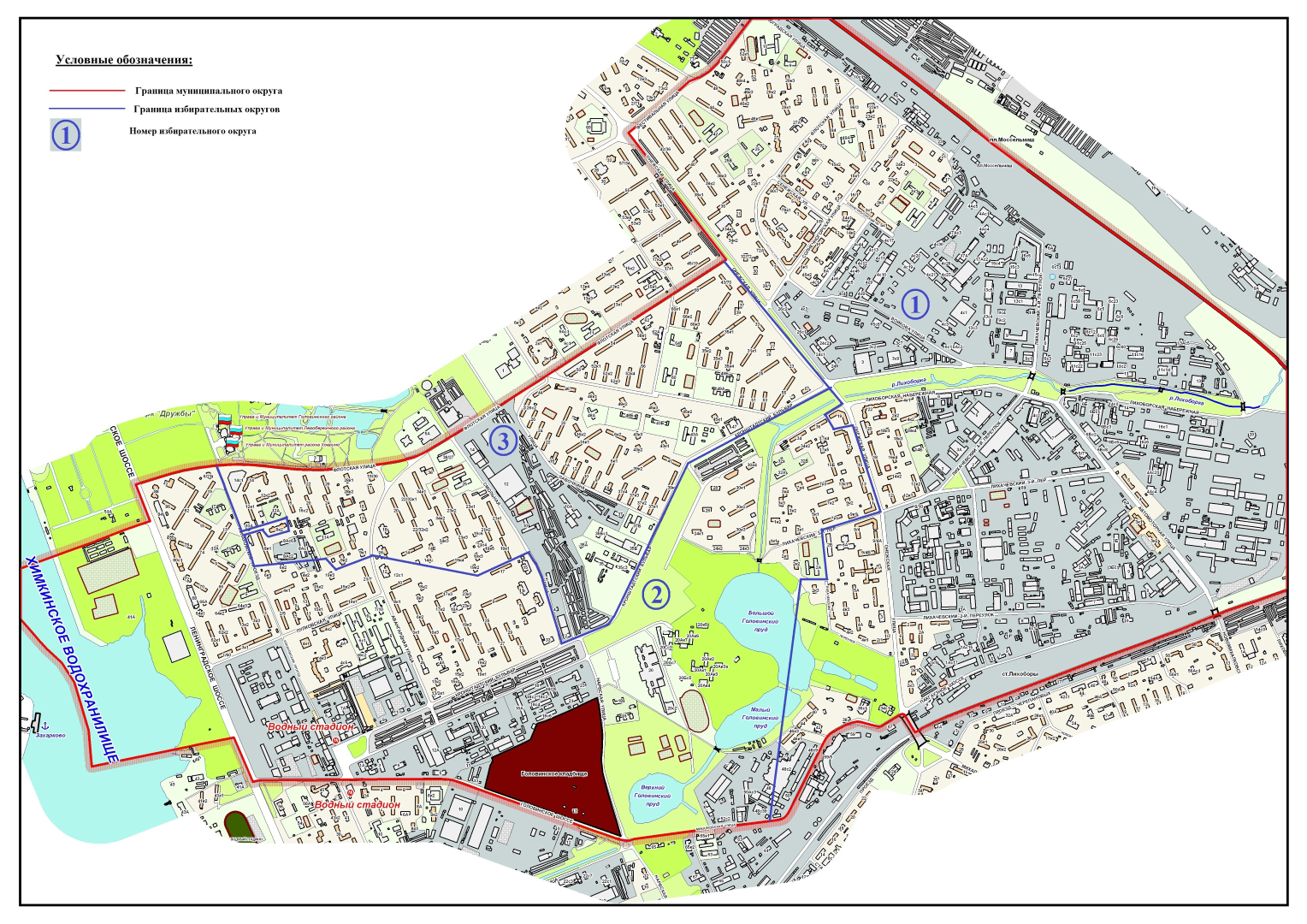 